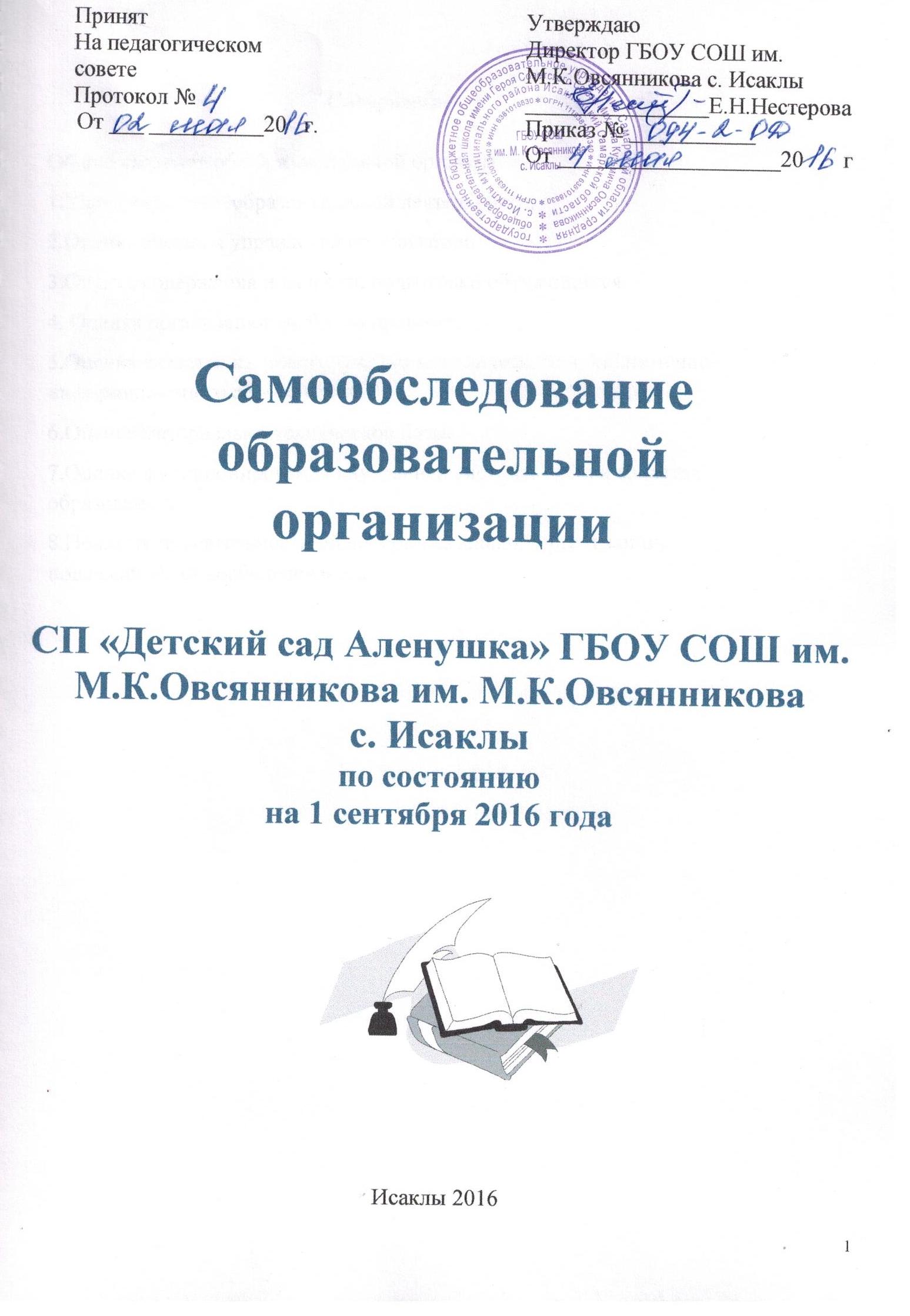 Аналитическая частьОбщие сведения об образовательной организации   	Самообследование проводилось в соответствии с Порядком о проведении самообследования образовательной	 организации  утвержденного приказом от 14 июня 2013 года за № 462 «Об утверждении порядка проведения самообследования образовательной	 организацией».В своей деятельности учреждение руководствуется: Законом РФ  «Об образовании» от 10.07.92 г. № 3266-1 (редакция Федеральных законов от 13.01.96 г. № 12 – ФЗ от 16.11.97 № 144 ФЗ)Конституция Российской Федерации (принята всенародным голосованием 12.12.93);3. Постановлением Главного государственного санитарного врача Российской Федерации от 15 мая 2013 г. N 26 г. Москва от "Об утверждении СанПиН 2.4.1.3049-13 "Санитарно эпидемиологические требования к устройству, содержанию и организации режима работы дошкольных образовательных организаций""4.  Приказом Министерства образования и науки Российской Федерации (Минобрнауки России) от 17 октября 2013 г. N 1155 г. Москва "Об утверждении федерального государственного образовательного стандарта дошкольного образования".	5.Письмом  Министерства образования и науки российской федерации приказ от 30  августа 2013 г. N 1014 об утверждении порядка организации и осуществления образовательной деятельности по    программам дошкольного образования.	6. Приказом МОиН СО от  20.02.2014 № 037 «Об обеспечении введения   Федерального государственного  образовательного стандарта дошкольного образования в государственных бюджетных образовательных учреждениях, еализующих основные общеобразовательные программы дошкольного образования,  подведомственных Северо-Восточному управлению министерства образования и науки Самарской области» 	Информационная справка1.	Характеристика образовательной деятельности   	СП «Детский сад «Аленушка» ГБОУ СОШ им. М.К.Овсянникова с. Исаклы является структурным подразделением  ГБОУ СОШ им. М.К.Овсянникова с. Исаклы строит свою деятельность в соответствии с «Основной общеобразовательной программой –образовательной программой дошкольного образования».Программа спроектирована с  учетом примерной программы с учетом ФГОС дошкольного образования, особенностей  образовательного учреждения, региона и муниципалитета,  образовательных потребностей и запросов  воспитанников. Прошла экспертизу УМО ДО Самарской области (Выписка из протокола № 1 от 09.03.2016 года). Программа  определяет цель, задачи, планируемые результаты, содержание и организацию образовательного процесса на ступени дошкольного образования.Она включает в себя   обязательную часть, в которой описана образовательная деятельность в соответствии с направлениями развития ребенка, представленными в пяти образовательных областях, с учетом используемых вариативных примерных основных образовательных программ дошкольного образования и методических пособий, обеспечивающих реализацию данного содержания.  И часть,  формируемую участниками образовательного процесса в которой отражена специфика национальных, социокультурных условий, в которых осуществляется образовательная деятельность.  Программа сформирована  как программа психолого-педагогической поддержки позитивной социализации и индивидуализации, развития личности детей дошкольного возраста и определяет комплекс основных характеристик дошкольного образования (объем, содержание и планируемые результаты в виде целевых ориентиров дошкольного образования).В детском саду принята и утверждена Приказом директора ГБОУ СОШ им. М.К.Овсянникова единая форма календарно-тематического планирования. Работа в режиме инновации и экспериментаСП «Детский сад «Аленушка» ГБОУ СОШ им. М.К.Овсянникова ведет инновационную деятельность является: Федеральной площадкой Министерство образования и науки РФ Академия повышения квалификации и пеподготовки работников образования г. Москва по теме «Механизмы реализации ФГОС ДО в основной образовательной  программы дошкольного образования  "Детский сад 2100"» Договор о сотрудничестве от 25 мая 2015 года; региональной площадкой СИПКРО  по теме «Модель преемственности дошкольного и начального уровней образования в условиях реализации ФГОС» руководитель к.п.н.доцент кафедры «Педагогики и психологии» Л.В.Климина  СИПКРО и администрацией учреждения от октября 2014 года; пилотной площадкой СВУ МОиН СО по внедрению ФГОС ДО Приказ  от  20 февраля  2014 года   № 037-од . В рамках инновационной работы  разработана и получена рецензия СИПКРО на авторскую программу педагогов: Башкировой Е.В. зам. Директора, Афанасьевой О.Н. ст. воспитатель, Леонтьевой А.М. воспитатель «Скоро в школу».  В течение учебного года был проведен окружной семинар на тему  "Реализация здоровьесберегающих технологий в условиях преемственности дошкольного и начального уровней образования". Организованы игры патриотической направленности: военно-спортивная игра на местности «Зарничка» для дошкольников м. р. Исаклинский, районный конкурс смотр строя и песни  «Есть у нас пилоты есть и моряки».  Деятельность учреждения направлена на обеспечение:1) охраны и укрепления физического и психического здоровья детей, в том числе их эмоционального благополучия;2) обеспечения равных возможностей для полноценного развития каждого ребенка в период дошкольного детства независимо от места жительства, пола, нации, языка, социального статуса, психофизиологических и других особенностей (в том числе ограниченных возможностей здоровья);3) обеспечения преемственности целей, задач и содержания образования, реализуемых в рамках образовательных программ различных уровней (далее - преемственность основных образовательных программ дошкольного и начального общего образования);4) создания благоприятных условий развития детей в соответствии с их возрастными и индивидуальными особенностями и склонностями, развития способностей и творческого потенциала каждого ребенка как субъекта отношений с самим собой, другими детьми, взрослыми и миром;5) объединения обучения и воспитания в целостный образовательный процесс на основе духовно-нравственных и социокультурных ценностей и принятых в обществе правил и норм поведения в интересах человека, семьи, общества;6) формирования общей культуры личности детей, в том числе ценностей здорового образа жизни, развития их социальных, нравственных, эстетических, интеллектуальных, физических качеств, инициативности, самостоятельности и ответственности ребенка, формирования предпосылок учебной деятельности;7) обеспечения вариативности и разнообразия содержания Программ и организационных форм дошкольного образования, возможности формирования Программ различной направленности с учетом образовательных потребностей, способностей и состояния здоровья детей;8) формирования социокультурной среды, соответствующей возрастным, индивидуальным, психологическим и физиологическим особенностям детей;9) обеспечения психолого-педагогической поддержки семьи и повышения компетентности родителей (законных представителей) в вопросах развития и образования, охраны и укрепления здоровья детей.Учитывая,  что приоритетным направлением выбрано социально-коммуникативное развитие дошкольников СП «Детский сад «Аленушка» решает задачу:-формирование чувства любви к своему родному краю, своей малой Родине на основе приобщения к родной природе, культуре и традициям.   Основные принципы дошкольной организации1. Полноценное проживание ребенком всех этапов детства (младенческого, раннего и дошкольного возраста), обогащение (амплификация) детского развития.2.Построение образовательной деятельности на основе индивидуальных особенностей каждого ребенка, при котором сам ребенок становится активным в выборе содержания своего образования, становится субъектом образования (далее - индивидуализация дошкольного образования).3.Содействие и сотрудничество детей и взрослых, признание ребенка полноценным участником (субъектом) образовательных отношений.4.Поддержка инициативы детей в различных видах деятельности.5. Сотрудничество  ДОУ с семьей.6.Приобщение детей к социокультурным нормам, традициям семьи, общества и государства.7.Формирование познавательных интересов и познавательных действий ребенка в различных видах деятельности.8.Возрастная адекватность дошкольного образования (соответствие условий, требований, методов возрасту и особенностям развития).9.Учет этнокультурной ситуации развития детей.2.Оценка системы  управления организации	Управление в СП «Детский сад Аленушка» ГБОУ СОШ им. М.К.Овсянникова  с.Исаклы  строится на принципах единоначалия и самоуправления, обеспечивающих государственно-общественный характер управления. ДОО имеет управляемую и управляющую системы. Управляемая система состоит из взаимосвязанных между собой коллективов: педагогического – обслуживающего – медицинского – детского. Организационная структура управления ДОО  представляет собой совокупность всех его органов с присущими им функциями. Она представлена в виде 2 основных структур: административного и общественного управления.    	В организованной структуре административного управления входят несколько уровней линейного управления. 	Первый уровень обеспечивает директор ГБОУ СОШ им. М.К.Овсянникова с. Исаклы. Его главенствующее положение основано на принципе единоначалия и закреплено юридически в Уставе ОО единоначалие предполагает организационно-управленческую деятельность одного лица – руководителя. 	На втором уровне   управление осуществляют заместитель директора , старший воспитатель, завхоз, врач, которые взаимодействуют с соответствующими объектами управления. На этом уровне директор  осуществляет непосредственную реализацию управленческих решений через распределение обязанностей между данными работниками с  учетом их подготовленности, опыта, а также структуры ДОО.	Третий уровень  управления осуществляют воспитатели, музыкальные руководители, инструктор  по физической культуре, учитель-логопед, медицинский обслуживающий персонал. На этом уровне объектами управления являются дети и их родители.	В управлении ДОО единоначалие и коллективность выступают как противоположности единого процесса. Наиболее важные вопросы жизни и деятельности ДОО рассматриваются на коллегиальном уровне. В управлении соотношение единоначалия и коллегиальности проявляются в решении вопросов на педагогическом совете, общем собрании и т.д. Коллегиальность находит наибольшее выражение в процессе обсуждения и выработки решения, а единоначалие – в распоряжениях руководителя.	Формами общественного управления  являются: Общее собрание работников,  Педагогический совет, Родительский комитет, Управляющий совет ГБОУ СОШ им. М.К.Овсянникова с. Исаклы.	В организации создан коллектив единомышленников, где каждый ответственен за решение поставленных задач.Общее собрание:	Осуществляет общее руководство учреждением, представляет полномочия трудового коллектива. Решения Общего собрания учреждения, принятые в пределах его полномочий и в соответствии с законодательством, обязательны для исполнения администрацией, всеми членами коллектива.В состав Общего собрания входят все работники Учреждения.	На заседание Общего собрания приглашаются представители Учредителя, общественных организаций, органов муниципального и государственного управления. Лица, приглашённые на собрание, пользуются правом совещательного голоса, могут вносить предложения и заявления, участвовать в обсуждении вопросов, находящихся в их компетенции.Педагогический совет:	Определяет направление образовательной деятельности, перспективы развития учреждения, способствует совершенствованию воспитательно – образовательного процесса в соответствии с требованиями современной науки и передовой практики. Принимая основные направления деятельности в организации образовательного процесса, в т.ч. и дополнительных услуг, Педагогический совет тем самым определяет их предложение на рынке образовательных услуг. Педагогический совет взаимодействует с органами самоуправления ГБОУ СОШ им. М.К.Овсянникова с. Исаклы  по вопросам функционирования и развития учреждения, вносит предложения по содержанию, способам, системе средств воспитания и обучения, режиму своего функционирования в системе самоуправления.Родительский комитет: 	 Коллегиальный орган общественного самоуправления СП «Детский сад Аленушка» ГБОУ СОШ им. М.К.Овсянникова с. Исаклы , действующий в целях развития и совершенствования образовательного и воспитательного процесса, взаимодействия родительской общественности. В состав Родительского комитета входят родители(законные представители) воспитанников, посещающих детский сад. Родительский комитет осуществляет совместную работу родительской общественности и ДОО  по реализации государственной, муниципальной политики в области дошкольного образования, рассматривает и обсуждает основные направления развития, координирует действия родительской общественности и педагогического коллектива  по вопросам образования, воспитания, оздоровления и развития воспитанников.Управляющий совет:	Является одной из форм общественного управления ГБОУ СОШ им. М.К.Овсянникова с. Исаклы, создаётся по инициативе администрации или заинтересованных лиц.	Управляющий совет оказывает содействие в реализации прав и законных интересов участников воспитательно-образовательного процесса;в создании оптимальных условий для осуществления воспитательно-образовательного процесса; в определение основных направлений развития образовательного учреждения. Осуществляет контроль за соблюдением нормативно-закрепленных требований к условиям образовательного процесса в образовательном учреждении. Выполняет утверждение и контроль за исполнением программы сохранения и укрепления здоровья и развития воспитанников. Обеспечивает прозрачность поступающих и расходуемых финансовых средств. Привлекает общественные организации, социальных и иных партнеров к деятельности организации. Участвует в рассмотрении конфликтных ситуаций между участниками образовательного процесса в случаях, когда это необходимоОбщественные органы управления  наделены правом принятия определённых решений. Они являются реальными представителями заказчика (общества) и имеют рычаги влияния на стратегические направления деятельности административных органов.Оценка содержания и качества подготовки обучающихся Режим деятельности  с 7 часов 30 мин. до 18 часов 00 минут В ДОО функционируют следующие группы:1-ая младшая   «Кроха» (дети с 1,6 до 3-х лет) -1;2-ая младшая «Солнышко» (дети с 3 до 4 лет) -1;Разновозрастная  группа «Сказка» (дети с 4  до 5 лет) -1;раннего возраста компенсирующая «Малышок»(дети с 1 до 3-х лет)-1;1-ая старшая группа компенсирующей направленности  «Радуга» (дети с 5 до 7 лет) -1;2-ая старшая группа компенсирующей направленности  «Веселая семейка» (дети с 5 до 6 лет)-1;  подготовительная группа компенсирующей направленности  «Земляничка» (дети с 6 до 7 лет)Списочный состав в 2015/16 учебном году  составил 142 воспитанника из них дети, с ограниченными возможностями здоровья, обучающиеся в группах компенсирующей направленности 52 ребенок дошкольного возраста и 9 детей раннего возраста, что составило 42%. В первый класс 1 сентября уйдут   26 детей. Средняя посещаемость составила 79%. Средний показатель пропущенных дней по болезни составил 16 дней на одного воспитанника. Оценка организации учебного процесса Режим дня, сетки занятий. Режим дня СП «Детский сад Аленушка» ГБОУ СОШ им. М.К.Овсянникова с. Исаклы  Утвержден приказом директора ГБОУ СОШ им. М.К.Овсянникова с. Исаклы Е.Н.Нестеровой  (приказ от 01.09.2015г.№187-3-од)Сетка занятий: Утверждена приказом директора ГБОУ СОШ им. М.К.Овсянникова Е.Н.Нестеровой  (приказ от 01.09.2015г.№187-3-од Учебный план Учебный план СП «Детский сад Аленушка» ГБОУ СОШ им. М.К.Овсянникова с. Исаклы  Утвержден приказом директора ГБОУ СОШ им. М.К.Овсянникова с. Исаклы Е.Н.Нестеровой  (приказ от 01.09.2015г.№187-3-од)Оценка кадрового обеспеченияВ учреждении работает на 01.06.2015 г.  32 человека, из которых 22 педагогов:  5 педагогов  имеют высшую   квалификационную категорию,  4 –педагога первую квалификационную категорию, 4 – педагога прошли аттестацию на соответствие занимаемой должности.   Все 100% педагоги детского сада прошли курсы повышения квалификации по ФГОС ДО. Воспитатели и узкие специалисты систематически повышают квалификацию на окружных  методических объединениях. Принимают активное участие в  конкурсах   профессионального мастерства. Участие в конкурсах профессионального мастерства Информатизация образовательного процессаВ детском саду имеется потребность в узких специалистах: учитель-логопед, дефектолог. Уровень образования  педагогов: 11 педагогов имеют высшее образование, из них 10 педагогическое, 10 средне-специальное, в том числе 9 дошкольное, 1 педагог обучается в педагогическом университете. Педагогический стаж:  до 10 лет у 6 педагогов, от 10 лет 5 педагогов, 11 педагогов имеют стаж работы более 20 лет.Оценка материально-технической базы  Тип здания: приспособленное ,  Год постройки 1889  Земельный участок: 2400 м2     Фактическая наполняемость -160 детейМатериально-техническая база учреждения.Учебные кабинеты, помещения для занятия обучающихся.	Медико-социальные условия пребывания участников образовательного процесса (наличие медицинского кабинета, оснащённость, реквизиты лицензии на медицинскую деятельность, план лечебно-профилактических мероприятий)	Договор  с ГБУЗ СО «Исаклинская центральная районная больница»  о медицинском обслуживании воспитанников и сотрудников, посещающих образовательное учреждение. На участках оборудованные детские площадки. Парковая зона и огород. Оценка функционирования внутренней системы оценки качества образования,   предоставления услуг  Включает в себя оценку деятельности учреждения со стороны родителей воспитанников изучения мнений при помощи анкет. Изучение мнений родителей  проводится в конце учебного года на итоговом   общем собрании. По отзывам родителей 98% довольны работой учреждения.  	А также Мониторинга (оценки индивидуального развития дошкольников) по ФГОС ДО,  Положение утверждено Приказом директора ГБОУ СОШ с. Исаклы от 28.08.2014 года № 197-16-од.  Целью оценки индивидуального развития – выявление результативности образовательного процесса, лежащего в основе планирования педагогического проектирования. Мониторинг достижения воспитанников ПОКАЗАТЕЛИ
ДЕЯТЕЛЬНОСТИ ДОШКОЛЬНОЙ ОБРАЗОВАТЕЛЬНОЙ ОРГАНИЗАЦИИ,
ПОДЛЕЖАЩЕЙ САМООБСЛЕДОВАНИЮ​СодержаниеОбщие сведения об образовательной организации.                                 1.Характеристика  образовательной деятельности.                                                                     2.Оценка системы управления организации.                                                                                                        3.Оценка содержания и качества подготовки обучающихся.                                           4. Оценка организации учебного процесса.                                            5.Оценка качества кадрового, учебно-методического и библиотечно-    информационного обеспечения.6.Оценка материально-технической базы.7.Оценка функционирования внутренней системы оценки качества образования.8.Показатели деятельности общеобразовательной организации, подлежащей  самообследованию.Сведения об учрежденииСтруктурное подразделение «Детский сад  «Аленушка» государственного бюджетного общеобразовательного учреждения Самарской области средней общеобразовательной школы имени Героя Советского Союза Михаила Кузьмича Овсянникова с. Исаклы муниципального района Исаклинский Самарской областиУчредителиМинистерство образования и науки Самарской областиМинистерство имущественных отношений Самарской областиДиректор Нестерова Евгения Николаевна имеет высшее педагогическое образование Заместитель директора по СП «Детский сад Аленушка» ГБОУ СОШ им. М.К.Овсянникова с. ИсаклыБашкирова Елена Владимировна,  имеет высшее педагогическое образование, высшую квалификационную категорию, педагогический стаж работы 32 года,  стаж административной работы 18  лет,  стаж работы в данном дошкольном образовательном учреждении  - 13 лет.Награждена  Почетной грамотой Министерства образования и науки Российской Федерации  Приказ от 11.08.2010 года.  УставУтвержден: Приказом Северо-Восточного управления министерства образования и науки Самарской области от 02.04.2015года № 086-од Руководитель А.Н.Каврын Приказом министерства имущественных отношений Самарской области от 29.04.2015 года № 949.М.Абламонова  Лицензия на право образовательной деятельностисерия 63 ЛО1, регистрационный №  5666 от 01.06.2015 года срок действия бессрочно Свидетельство о государственной  аккредитации Серия 63 № 001228 от 25.05.2012 года  срок действия до 25.05.2024 годаСтатус Опорное образовательное учреждение СВУ МОиН СО по направлению «Социально-коммуникативное развитие». Инновационная деятельность по теме «Модель преемственности дошкольного и начального уровней  образования в условиях реализации ФГОС»  договор между администрацией ГБОУ СОШ и СИПКРО от октября 2014 года руководитель к.п.н. доцент  кафедры Педагогики и психологии Климина Л.В.Пилотная площадка СВУ МОиН СО  по внедрению ФГОС Приказ СВУ МОиН СО от 20.02.2014Федеральная экспериментальная площадка Академии повышения квалификации и переподготовки работников Министерства образования и науки РФ по  теме «Механизмы реализации ФГОС ДО в основной образовательной программе дошкольного образования «Детский сад 2100» Договор от Контактная информацияЮридический адрес: 446570 Самарская область,            Исаклинский район, с. Исаклы,            ул. Первомайская д.2Контактные телефоны: 8 (846) 54-2-18-99Адрес электронной почты: bashkirova_ev@mail.ru Режим работыс 7.30 до 18.00, пятидневная рабочая неделя, выходные дни: суббота, воскресенье, праздничные дниПроектная мощность 6  групп — 160 детей.Площадь  МДОУ Исаклинского детского сада Дополнительные помещения:для физического развития и оздоровления детей: медицинский кабинет,  физкультурно-музыкальный зал; для коррекционно-развивающей работы с детьми: 2 логопедических кабинета, кабинет педагога-психолога, сенсорная комната; для экологического развития: «Зимний сад»;методический кабинет Ф.И.О.Занимаемая должностьНаименование конкурсаРезультат Всероссийский уровеньВсероссийский уровеньВсероссийский уровеньВсероссийский уровеньБашкирова Елена Владимировна Зам. Директора III Всероссийский конкурс профессионального мастерства«Призвание воспитатель» Победитель I  степениАфанасьева Ольга НиколаевнаСтарший воспитатель III Всероссийский конкурс профессионального мастерства«Призвание воспитатель» Победитель I  степениСинельникова Наталья Федоровна  Инструктор по ФК III Всероссийский конкурс профессионального мастерства«Призвание воспитатель» Победитель III  степениТолстова Татьяна Сергеевна Учитель-логопедIII Всероссийский конкурс профессионального мастерства«Призвание воспитатель» Участник Коновалова Елена Ивановна  Воспитатель  Всероссийский конкурс творческих работ «Новогодняя карусель»Участник Загирова Альфия Ансаровна Воспитатель  Всероссийский конкурс творческих работ «Новогодняя карусель»Участник Трошкина Оксана Николаевна Воспитатель  Всероссийский конкурс творческих работ «Новогодняя карусель»Участник Ганина Надежда Валериевна Воспитатель  Всероссийский конкурс творческих работ «Новогодняя карусель»Участник Ежова Татьяна Анатольевна Воспитатель  Всероссийский конкурс творческих работ «Новогодняя карусель»Победитель III  степениТаразанова Галина Николаевна Воспитатель  Всероссийский конкурс творческих работ «Новогодняя карусель»Победитель III  степениАфанасьева Ольга Николаевна Старший воспитатель Всероссийский конкурс «Структурные и содержательные особенности составления ООП ДО в соответствии с ФГОС ДО» Призер II местоМежрегиональный уровеньМежрегиональный уровеньМежрегиональный уровеньМежрегиональный уровеньАфанасьева Ольга Николаевна  Старший воспитатель "IV Межрегиональный фестиваль педагогического мастерства и творчества работников дошкольного образования" (г.о. Кинель)Участник  Цой Ольга Романовна Педагог-психолог"Межрегиональный фестиваль педагогического мастерства и творчества работников дошкольного образования" (г.о. Кинель)Лауреат Афанасьева Ольга Николаевна  Старший воспитатель Интернет проект «Методическая копилка» Участник Толстова Татьяна Сергеевна Учитель-логопед Интернет проект «Методическая копилка» Участник Окружной уровеньОкружной уровеньОкружной уровеньОкружной уровеньЛеонтьева Аксана Магамедовна Воспитатель  Конкурс проектов «Мои первые открытия»Призер 1 место Толстова Татьяна Сергеевна Воспитатель  Конкурс проектов «Мои первые открытия»Призер 2 место Панченко Татьяна Павловна Воспитатель  Конкурс проектов «Мои первые открытия»Участник Трошкина Оксана Николаевна Воспитатель  Конкурс проектов «Мои первые открытия»УчастникТаразанова Галина Николаевна Воспитатель  Конкурс проектов «Мои первые открытия»УчастникАфанасьева Ольга Николаевна  Старший воспитатель Конкурс электронных методических пособий по ФЭМП Призер 2 место Толстова Татьяна Сергеевна Учитель-логопед Конкурс электронных методических пособий по ФЭМП Призер 2 место Трошкина Оксана Николаевна Воспитатель Конкурс методических разработок  по формированию первичных математических представлений  у детей  дошкольного возрастаПризер 3 место Трошкина Людмила Яковлевна Воспитатель Конкурс методических разработок  по формированию первичных математических представлений  у детей  дошкольного возрастаПризер 2 местоЗагирова Альфия Ансаровна Воспитатель Конкурс методических разработок  по формированию первичных математических представлений  у детей  дошкольного возрастаУчастник Толстова Татьяна Сергеевна Учитель-логопед Конкурс профессионального мастерства педагогических работников дошкольных образовательных учреждений, работающих с детьми с ограниченными возможностями здоровья"Призер 3 место Солодченко Юлия Владимировна Воспитатель Конкурс профессионального мастерства педагогических работников дошкольных образовательных учреждений, работающих с детьми с ограниченными возможностями здоровья"Призер 3  место Трошкина Людмила Яковлевна Воспитатель Конкурс профессионального мастерства педагогических работников дошкольных образовательных учреждений, работающих с детьми с ограниченными возможностями здоровья"Призер 2 место Башкирова Елена Владимировна Зам. директора II окружной фестиваль педагогических идей и инноваций в области дошкольного образования  Призер Афанасьева Ольга Николаевна  Ст. воспитатель II окружной фестиваль педагогических идей и инноваций в области дошкольного образования  Участник Цой Ольга Романовна Педагог-психологII окружной фестиваль педагогических идей и инноваций в области дошкольного образования  Участник Леонтьева Аксана Магамедовна Воспитатель II окружной фестиваль педагогических идей и инноваций в области дошкольного образования  Участник Панченко Татьяна Павловна Воспитатель II окружной фестиваль педагогических идей и инноваций в области дошкольного образования  Участник Ежова Татьяна Анатольевна Воспитатель II окружной фестиваль педагогических идей и инноваций в области дошкольного образования  Участник Трошкина Оксана Николаевна Воспитатель II окружной фестиваль педагогических идей и инноваций в области дошкольного образования  Участник Толстова Татьяна Сергеевна Учитель-логопед II окружной фестиваль педагогических идей и инноваций в области дошкольного образования  Победитель Солодченко Юлия Владимировна Воспитатель II окружной фестиваль педагогических идей и инноваций в области дошкольного образования  УчастникРайонныйРайонныйРайонныйРайонныйПанченко Татьяна Павловна Воспитатель I открытый районный конкурс исследовательских и творческих проектов дошкольников  «Я исследователь 2015» Лауреат Леонтьева Аксана Магамедовна Воспитатель I открытый районный конкурс исследовательских и творческих проектов дошкольников  «Я исследователь 2015» Победитель Башкирова Елена Владимировна Заместитель директора I открытый районный конкурс педагогических  проектов  «Палитра творчества»Победитель Куликова Надежда Ивановна Воспитатель I открытый районный конкурс педагогических  проектов  «Палитра творчества»ПобедительСолодченко Юлия Владимировна Воспитатель I открытый районный конкурс педагогических  проектов  «Палитра творчества»ПобедительАфанасьева Ольга Николаевна Старший воспитатель I открытый районный конкурс педагогических  проектов  «Палитра творчества»Лауреат Ежова Татьяна Анатольевна Воспитатель I открытый районный конкурс педагогических  проектов  «Палитра творчества»Лауреат Панченко Татьяна Павловна Воспитатель I открытый районный конкурс педагогических  проектов  «Палитра творчества»Лауреат Леонтьева Аксана Магамедовна Воспитатель I открытый районный конкурс педагогических  проектов  «Палитра творчества»Лауреат Толстова Татьяна Сергеевна Воспитатель I открытый районный конкурс педагогических  проектов  «Палитра творчества»Лауреат Загирова Альфия Ансаровна Воспитатель I открытый районный конкурс педагогических  проектов  «Палитра творчества»Призер 3 место Синельникова Наталья Федоровна Инструктор по ФК I открытый районный конкурс педагогических  проектов  «Палитра творчества»Призер 2 место Наименование показателя Фактическое значениеМетодические материалы и пособия в соответствии с основной общеобразовательной программой дошкольного образованияОт рождения до школы  2015 г. М.А. Васильева60% - методическая литература, 40%  - художественная литератураНаличие экспериментальной инновационной работы (приказ ОУ, наименование темы)Федеральной площадкой Министерство образования и науки РФ Академия повышения квалификации и переподготовки работников образования г. Москва по теме «Механизмы реализации ФГОС ДО в основной образовательной  программы дошкольного образования  "Детский сад 2100"» Договор о сотрудничестве от 25 мая 2015 года; региональной площадкой СИПКРО  по теме «Модель преемственности дошкольного и начального уровней образования в условиях реализации ФГОС» руководитель к.п.н.доцент кафедры «Педагогики и психологии» Л.В.Климина  СИПКРО и администрацией учреждения от октября 2014 года; пилотной площадкой СВУ МОиН СО по внедрению ФГОС ДО Приказ  от  20 февраля  2014 года   № 037-од Наличие работы по обобщению передового педагогического опыта1Наличие публикаций в педагогической печати12Количество подписных изданий16Наименование показателя Фактическое значениеНаличие в образовательном учреждении подключения к сети  Internet, Кбит/сек512 Кбит/секКоличество Internet-серверов1Наличие локальных сетей в дошкольном образовательном учрежденииИмеетсяКоличество терминалов, с доступом к сети Internet-3Количество единиц вычислительной техники (компьютеров)-всего-из них используются в образовательном процессе33Наименование объектаКол-во ПлощадьСопутствующие помещения (медицинский, пищеблок, прачечная и т.д.)31014 м2Служебно-бытовые помещения 180 м2Наименование объектаКол-во ПлощадьГрупповые ячейки6679 м2Специализированные помещения для занятий с детьми3105 м2Наименование показателя Фактическое значениеНаличие медицинского кабинета2Оснащенность (единицы ценного оборудования)В соответствии Сан ПинРеквизиты лицензии на медицинскую деятельность ЛО -63-01-001133 от 3.03.2011  Профессиональное и профилактическое медицинское обслуживаниеПроводится ГодФ.И.О. ребенкаНаименование конкурсаРезультат ВсероссийскийВсероссийскийВсероссийскийВсероссийский2015Вардикян ВаняВсероссийский познавательный конкурс «Мудрый совенок IV»Лауреат 2015Гвардейцев Максим Всероссийский познавательный конкурс «Мудрый совенок IV»Лауреат 2015Савирова ДоминикаВсероссийский познавательный конкурс «Мудрый совенок IV»Участник 2015 Трошкин Данила Всероссийский познавательный конкурс «Мудрый совенок IV»Участник 2015Живов Илья Всероссийский познавательный конкурс «Мудрый совенок IV»Участник 2015Шахбазян Сона Всероссийский познавательный конкурс «Мудрый совенок IV»Участник 2015Руденко СоняВсероссийский познавательный конкурс «Мудрый совенок IV»Участник 2015Удалов Егор Всероссийский познавательный конкурс «Мудрый совенок IV»Участник 2015Евграфова ВероникаВсероссийский познавательный конкурс «Мудрый совенок IV»Участник 2015Глухова ЛизаВсероссийский познавательный конкурс «Мудрый совенок IV»Участник 2015Овсянникова Дарина Всероссийский познавательный конкурс «Мудрый совенок IV»Участник 2015Столяров Андрей Всероссийский познавательный конкурс «Мудрый совенок IV»Участник 2015Романов Дима Всероссийский познавательный конкурс «Мудрый совенок IV»Участник 2015Васильев Илья Всероссийский познавательный конкурс «Мудрый совенок IV»Участник 2015Ганжа ВоваВсероссийский познавательный конкурс «Мудрый совенок IV»Участник 2015Панченко Зоя Всероссийский познавательный конкурс «Мудрый совенок IV»Участник 2015Остриков Саша Всероссийский познавательный конкурс «Мудрый совенок IV»Участник 2015Мухтаев Андрей Всероссийский познавательный конкурс «Мудрый совенок IV»Участник 2015Балясников Илья Всероссийский познавательный конкурс «Мудрый совенок IV»Участник 2015Горбунов Артем Всероссийский познавательный конкурс «Мудрый совенок IV»Участник 2015Киргизова Лиза Всероссийский познавательный конкурс «Мудрый совенок IV»Участник 2015Кириллова Маша Всероссийский познавательный конкурс «Мудрый совенок IV»Участник 2015Нездоминова Юля Всероссийский познавательный конкурс «Мудрый совенок IV»Участник 2015Смоляков Дима Всероссийский познавательный конкурс «Мудрый совенок IV»Участник 2015Терентьева Ксения Всероссийский познавательный конкурс «Мудрый совенок IV»Участник 2015Бикулова Диана Всероссийский познавательный конкурс «Мудрый совенок IV»Участник 2015Погодин Кирилл Всероссийский познавательный конкурс «Мудрый совенок IV»Участник 2015Буренин Егор Всероссийский познавательный конкурс «Мудрый совенок IV»Участник 2015Балясникова Саша Всероссийский познавательный конкурс «Мудрый совенок IV»Участник 2015Лыткова Саша Всероссийский познавательный конкурс «Мудрый совенок IV»Участник 2015Тукмаков Сергей Всероссийский познавательный конкурс «Мудрый совенок IV»Участник 2015Ганжа Маша Всероссийский познавательный конкурс «Мудрый совенок IV»Участник 20415Губанова Ярослава Всероссийский познавательный конкурс «Мудрый совенок IV»Участник 2015Казакова Аня Всероссийский познавательный конкурс «Мудрый совенок IV»Участник 2015Руденко Артем Всероссийский познавательный конкурс «Мудрый совенок IV»Участник 2015Титова Аня Всероссийский познавательный конкурс «Мудрый совенок IV»Участник 2015Шматенко Кирилл Всероссийский познавательный конкурс «Мудрый совенок IV»Участник 2015Ятманкина УльянаВсероссийский познавательный конкурс «Мудрый совенок IV»Участник 2015Трошкин Дмитрий Всероссийский детский конкурс «Мечтай! Исследуй! Размышляй!» МИР Участник 2015Петров Арсений Всероссийский детский конкурс «Мечтай! Исследуй! Размышляй!» МИР Участник 2015Барышева Алина Всероссийский детский конкурс «Мечтай! Исследуй! Размышляй!» МИР Участник 2015Трофимова Полина Всероссийский детский конкурс «Мечтай! Исследуй! Размышляй!» МИР Участник 2015Шайбулатова Даша Всероссийский детский конкурс «Мечтай! Исследуй! Размышляй!» МИР Участник 2015Бикулова Диана Всероссийский детский конкурс «Мечтай! Исследуй! Размышляй!» МИР Участник 2015Дмитриев Владислав Всероссийский детский конкурс «Мечтай! Исследуй! Размышляй!» МИР Участник 2015Гаврикова ЖеняВсероссийский детский конкурс «Мечтай! Исследуй! Размышляй!» МИР Участник 2015Мирский Арсений Всероссийский детский конкурс «Мечтай! Исследуй! Размышляй!» МИР Участник 2015Богданов Матвей Всероссийский детский конкурс «Мечтай! Исследуй! Размышляй!» МИР Участник 2015Московин РусланВсероссийский детский конкурс «Мечтай! Исследуй! Размышляй!» МИР Участник 2016 Славкин ДаниилВсероссийский игровой конкурс по естествознанию для дошкольников «Человек и природа»-2016 Призер 2016Ганжа Маша Всероссийский игровой конкурс по естествознанию для дошкольников «Человек и природа»-2016 Призер 2016Смоляков Дима Всероссийский игровой конкурс по естествознанию для дошкольников «Человек и природа»-2016 Призер 2016Титова Аня Всероссийский игровой конкурс по естествознанию для дошкольников «Человек и природа»-2016 Призер 2016Терентьева Ксения Всероссийский игровой конкурс по естествознанию для дошкольников «Человек и природа»-2016 Призер 2016Губанова Ярослава Всероссийский игровой конкурс по естествознанию для дошкольников «Человек и природа»-2016 Призер 2016Ятманкина Ульяна Всероссийский игровой конкурс по естествознанию для дошкольников «Человек и природа»-2016 Призер 2016Шматенко КириллВсероссийский игровой конкурс по естествознанию для дошкольников «Человек и природа»-2016 Призер 2016Кириллова Маша Всероссийский игровой конкурс по естествознанию для дошкольников «Человек и природа»-2016 Призер 2016Киргизова Лиза Всероссийский игровой конкурс по естествознанию для дошкольников «Человек и природа»-2016 Призер 2016Руденко Артем Всероссийский игровой конкурс по естествознанию для дошкольников «Человек и природа»-2016 Призер 2016Алексеева Ольга Всероссийский игровой конкурс по естествознанию для дошкольников «Человек и природа»-2016 Участник 2016Глухова Лиза Всероссийский игровой конкурс по естествознанию для дошкольников «Человек и природа»-2016 Участник 2016Васильев Илья Всероссийский игровой конкурс по естествознанию для дошкольников «Человек и природа»-2016 Участник 2016Удалов Егор Всероссийский игровой конкурс по естествознанию для дошкольников «Человек и природа»-2016 Участник 2016Погодин Кирилл Всероссийский игровой конкурс по естествознанию для дошкольников «Человек и природа»-2016 Участник 2016Бикулова Диана Всероссийский игровой конкурс по естествознанию для дошкольников «Человек и природа»-2016 Участник 2016Ахмерова Василиса Всероссийский игровой конкурс по естествознанию для дошкольников «Человек и природа»-2016 Участник 2016Нездоминова Юлия Всероссийский игровой конкурс по естествознанию для дошкольников «Человек и природа»-2016 Участник 2016Ганжа Вова Всероссийский игровой конкурс по естествознанию для дошкольников «Человек и природа»-2016 Участник 2016Горбунов Артем Всероссийский игровой конкурс по естествознанию для дошкольников «Человек и природа»-2016 Участник 2016Евграфова Вероника Всероссийский игровой конкурс по естествознанию для дошкольников «Человек и природа»-2016 Участник 2016Панченко ЗояВсероссийский игровой конкурс по естествознанию для дошкольников «Человек и природа»-2016 Участник 2016Руденко СоняВсероссийский игровой конкурс по естествознанию для дошкольников «Человек и природа»-2016 Участник 2016Овсянникова ДанаВсероссийский игровой конкурс по естествознанию для дошкольников «Человек и природа»-2016 Участник 2016Остриков СашаВсероссийский игровой конкурс по естествознанию для дошкольников «Человек и природа»-2016 Участник 2016Буренин Егор Всероссийский игровой конкурс по естествознанию для дошкольников «Человек и природа»-2016 Участник 2016Столяров АндрейВсероссийский игровой конкурс по естествознанию для дошкольников «Человек и природа»-2016 Участник 2016Овсянникова Дарина Всероссийский игровой конкурс по естествознанию для дошкольников «Человек и природа»-2016 Участник 2016Кудряшов  ВладВсероссийский игровой конкурс по естествознанию для дошкольников «Человек и природа» -2016 Участник МежрегиональныйМежрегиональныйМежрегиональныйМежрегиональный2016Коллектив «Сказочная мастерская»Творческий конкурс  «Вестник добра» посвященный  празднику Благовещения пресвятой БогородицыУчастник ОкружнойОкружнойОкружнойОкружной2015Васильев Илья IVокружной конкурс детских проектов «Мои первые открытия»Участник 2015Трошкин ДанилаIvокружной конкурс детских проектов «Мои первые открытия»Участник 2015Алексеева ОльгаIvокружной конкурс детских проектов «Мои первые открытия»2 место2015Гвардейцев Максим Ivокружной конкурс детских проектов «Мои первые открытия»Победитель 1 местоРайонный.Районный.Районный.Районный.2015Смоляков Дмитрий I открытый конкурс исследовательских и творческих проектов дошкольников «Я- исследователь» Лауреат 2015Гвардейцев Максим I открытый конкурс исследовательских и творческих проектов дошкольников «Я-исследователь»Победитель 2016Хореографическая группа «Капельки» Конкурс детского художественного творчества для воспитанников ДОО «Весенняя капель» 3 место 2016Вокальная группа (6 человек)Конкурс детского художественного творчества для воспитанников ДОО «Весенняя капель» 1 место 2016Танцевальная группа «Балалаечка» (6 человек)Конкурс детского художественного творчества для воспитанников ДОО «Весенняя капель» 2  место 2016Танцевальная группа ( 6человек)Конкурс детского художественного творчества для воспитанников ДОО «Весенняя капель» 1 место2016Титова Аня Конкурс детского художественного творчества для воспитанников ДОО «Весенняя капель» 2 место 2016Отряд «Моряки»(12 человек)Военно-спортивная игра на местности для дошкольников «Зарничка 2016»Победители 2016Отряд «Стрела»(12 человек)Военно-спортивная игра на местности для дошкольников «Зарничка 2016»Участники 2016Отряд «Моряки»12 человек Конкур смотр строя и песни «Есть у нас пилоты есть и моряки»Участники 2016Отряд «Молния»12 человекКонкур смотр строя и песни «Есть у нас пилоты есть и моряки»Участники 2016Вардикян ВаняВыставка декоративно-прикладного творчества «Радуга талантов Исаклинской – земли 2016»2 место 2016Ахмерова ВасилисаСоревнования велосипедистов 2 место 2016Алексеева ОляСоревнования велосипедистов 2 место 2016Балясников Илья Соревнования велосипедистов 1 место2016Остриков Саша Соревнования велосипедистов Участник 2016Буренин Егор Соревнования велосипедистов Участник 2016Кириллова МашаСоревнования велосипедистов 2 место 2016Жиряков Сергей Соревнования велосипедистов 1 место 2016Смоляков Дима Соревнования велосипедистов Участник 2016Руденко Артем Соревнования велосипедистов Участник 2016Бикулова Диана Соревнования велосипедистов Участник 2016Ганжа Маша Соревнования велосипедистов Участник 2016Погодин Кирилл Соревнования велосипедистов Участник 2016Атнишкина Ульяна Соревнования велосипедистов Участник 2016Серова ЛизаСоревнования велосипедистов Участник 2016Глухова ЛизаСоревнования велосипедистов Участник N п/пПоказателиЕдиница измерения Значение (за отчетный период)Значение (за период, предшествующий отчет-ному)1.Образовательная деятельность1.1Общая численность воспитанников, осваивающих образовательную программу дошкольного образования, в том числе:человек1421421.1.1В режиме полного дня (8 – 12 часов) человек1421421.1.2В режиме кратковременного пребывания (3 – 5 часов) человекнетнет1.1.3В семейной дошкольной группечеловекнетнет1.1.4В форме семейного образования с психолого-педагогическим сопровождением на базе дошкольной образовательной организациичеловекнетнет1.2Общая численность воспитанников в возрасте до 3 летчеловек9281.3Общая численность воспитанников в возрасте от 3 до 8 летчеловек133124 ко1.4Численность/удельный вес численности воспитанников в общей численности воспитанников, получающих услуги присмотра и ухода:Человек,% 142/100142/1001.4.1В режиме полного дня (8 - 12 часов)человек ,%142/100142/1001.4.2В режиме продленного дня (12 - 14 часов)человек/%нетнет1.4.3В режиме круглосуточного пребываниячеловек/%нетнет1.5Численность/удельный вес численности воспитанников с ограниченными возможностями здоровья в общей численности воспитанников, получающих услуги: человек 61/4350/331.5.1По коррекции недостатков в физическом и (или) психическом развитии человек %61/4350/331.5.2По освоению образовательной программы дошкольного образования человек %142/100152/1001.5.3По присмотру и уходу человек %142/100152/1001.6Средний показатель пропущенных дней при посещении дошкольной образовательной организации по болезни на одного воспитанникадень15161.7Общая численность педагогических работников, в том числе:человек22281.7.1Численность/удельный вес численности педагогических работников, имеющих высшее образованиечеловек %11/508/451.7.2Численность/удельный вес численности педагогических работников, имеющих высшее образование педагогической направленности (профиля)человек %11/507/391.7.3Численность/удельный вес численности педагогических работников, имеющих среднее профессиональное образование человек %11/508/451.7.4Численность/удельный вес численности педагогических работников, имеющих среднее профессиональное образование педагогической направленности (профиля) человек  %8/366/331.8Численность/удельный вес численности педагогических работников, которым по результатам аттестации присвоена квалификационная категория, в общей численности педагогических работников, в том числе: человек %9/4110/351.8.1Высшаячеловек  %5/235/281.8.2Первая2 человек 11/%4/182/111.9Численность/удельный вес численности педагогических работников в общей численности педагогических работников, педагогический стаж работы которых составляет:человек/%1.9.1До 5 летчеловек %43/171.9.2Свыше 30 летчеловек/ %4/183/171.10Численность/удельный вес численности педагогических работников в общей численности педагогических работников в возрасте до 30 летчеловек%4/186/331.11Численность/удельный вес численности педагогических работников в общей численности педагогических работников в возрасте от 55 лет человек/%3/143/171.12Численность/удельный вес численности педагогических и административно-хозяйственных работников, прошедших за последние 5 лет повышение квалификации/профессиональную переподготовку по профилю педагогической деятельности или иной осуществляемой в образовательной организации деятельности, в общей численности педагогических и административно-хозяйственных работников человек%22/8122/781.13Численность/удельный вес численности педагогических и административно-хозяйственных работников, прошедших повышение квалификации по применению в образовательном процессе федеральных государственных образовательных стандартов в общей численности педагогических и административно-хозяйственных работниковчеловек%22/8114/781.14Соотношение "педагогический работник/воспитанник" в дошкольной образовательной организациичеловек/человек1/71/81.15Наличие в образовательной организации следующих педагогических работников:1.15.1Музыкального руководителяда/нетдада1.15.2Инструктора по физической культуреда/нетдада1.15.3Учителя-логопедада/нетдада1.15.4Логопеда1.15.5Учителя-дефектологада/нетдада1.15.6Педагога-психолога да дада2.Инфраструктура2.1Общая площадь помещений, в которых осуществляется образовательная деятельность, в расчете на одного воспитанникакв. м9039032.2Площадь помещений для организации дополнительных видов деятельности воспитанниковкв. м1091092.3Наличие физкультурного залада/нетнетнет2.4Наличие музыкального залада/нетдада2.5Наличие прогулочных площадок, обеспечивающих физическую активность и разнообразную игровую деятельность воспитанников на прогулкеда/нетдада